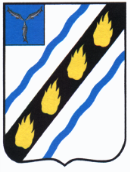 АДМИНИСТРАЦИЯСОВЕТСКОГО МУНИЦИПАЛЬНОГО РАЙОНАСАРАТОВСКОЙ ОБЛАСТИПОСТАНОВЛЕНИЕот 19.04.2021 № 218р.п. СтепноеО запрете    выжигания   сухой травянистой растительности на территории Советскогомуниципального района Саратовской области В целях предотвращения пожаров, связанных с неконтролируемыми выжиганиями сухой травянистой растительности на территории Советского муниципального района, в соответствии с Федеральным законом от 21.12. 1994 № 69-ФЗ «О пожарной безопасности», Федеральным законом от 22 .07.2008 № 123-ФЗ «Технический регламент о требованиях пожарной безопасности», Федеральным законом от 06.10.2003 № 131-ФЗ «Об общих принципах организации местного самоуправления в Российской Федерации», постановлением Правительства Российской Федерации от 16.09.2020 № 1479 «О противопожарном режиме», Методическими рекомендациями по проведению выжигания сухой травянистой растительности, утвержденными МЧС России 23.01.2014 № 2-4-87-1-19,руководствуясь Уставом Советского муниципального района, администрация Советского муниципального района ПОСТАНОВЛЯЕТ:1. Запретить на территории Советского муниципального района, за исключением случаев, установленных действующим законодательством:а) несанкционированное выжигание сухой травянистой растительности;б) выжигание сухой травянистой растительности, стерни, пожнивных остатков на землях сельскохозяйственного назначения, разведение костров               на полях;в) выжигание сухой травянистой растительности, разведение костров, сжигание хвороста, порубочных остатков и горючих материалов, а также оставление сухостойных деревьев и кустарников в полосах отвода автомобильных дорог, полосах отвода и охранных зонах железных дорог, путепроводов и продуктопроводов;г) выжигание сухой растительности, в том числе при проведении профилактических отжигов:- в период установления особого противопожарного режима;- при наличии на земельном участке лесных насаждений.2. Утвердить «План мероприятий по противодействию выжиганию сухой растительности» на территории Советского муниципального района  согласно приложению № 1.3. Утвердить Порядок проведения выжиганий сухой травянистой растительности на территории Советского муниципального района  согласно приложению № 2.4. Ежедневный мониторинг пожарной обстановки, связаннойс несанкционированными палами сухой травянистой растительности, организовать на базе единой дежурно-диспетчерской службыСоветского муниципального района  (далее – ЕДДС).5. Основными информационными источниками о пожарах, связанными с палами сухой растительности, считать:а) оперативные данные космического мониторинга МЧС России как оперативные данные о местонахождении термических точек и их местоположение относительно населенных пунктов и объектов инфраструктуры;б) информацию, полученную по каналам связи от ФКУ «Центр управления в кризисных ситуациях Главного управления МЧС России по Саратовской  области»;в) данные наземного патрулирования силами межведомственных оперативных групп Советского муниципального района;г) данные наблюдений и наземного патрулирования силами собственников и арендаторов земельных участков;д) информацию, полученную от граждан.5. Информация об обнаружении очагов пожаров, связанных с палами сухой растительности, доводится дежурным ЕДДС:1) незамедлительно – в диспетчерскую службу ПСЧ № 59 и начальнику отдела ГО и ЧС администрации Советского муниципального района;2) в дальнейшем – до главы Советского муниципального района, глав администраций городских и глав сельских поселений, на чьей территории обнаружены очагивозгорания и собственников (арендаторов) земельных участков, на которых обнаружены очаги возгорания;3) при необходимости – иным ведомствам, органам исполнительной власти и организациям - в соответствии с соглашениями об информационном взаимодействии и иными нормативными документами, в том числе в Центр управления в кризисных ситуациях Главного управления МЧС Россиипо Саратовской области.6. Состав межведомственных оперативных групп утверждается решением КЧС и ОПБ Советского муниципального района  исходя из складывающейся обстановки.В состав межведомственных оперативных групп включаются представители органов местного самоуправленияСоветского муниципального района и по согласованию сотрудникиОНД иПРпо Марксовскому и Советскому районам, МО МВД России «Советский», сотрудники подразделения пожарной охраны,  а также представители собственников и арендаторов земель, осуществляющих свою деятельность на территории Советского муниципального района.7. Основными задачами межведомственных оперативных групп являются:- обнаружение пожаров, связанных с палами травы, по ходу маршрута патрулирования и сообщение о них в ЕДДС;- выявление и пресечение нарушений правил пожарной безопасности;- анализ причин ухудшения пожарной обстановки, связанной с несанкционированными палами сухой травянистой растительности, а также подготовка предложений для принятия решений КЧС и ОПБ Советского муниципального района по вопросам соблюдения требований пожарной безопасности.8. В случае ухудшения пожарной обстановки, связанной с несанкционированными палами сухой травы:1)председателю КЧС и ОПБ Советского муниципального района:- устанавливать дополнительные требования пожарной безопасностина территории Советского муниципального района;- для ежедневного мониторинга пожарной обстановки формировать межведомственные оперативные группы Советского муниципального района;- организовывать систематическое (не реже 2-х раз в месяц) информирование население через средства массовой информации, а также посредством собраний, сходов граждан, совещаний с собственниками земельных участков и руководителями организаций о порядке выжигания сухой травянистой растительности, а также о запрете несанкционированного выжигания сухой травянистой растительности;- инициировать введение особого противопожарного режимав связи с повышением пожарной опасности на территории Советского муниципального района;2) главам администраций городских и главам сельских поселений, руководителям организаций (предприятий, учреждений) рекомендовать организацию круглосуточного дежурства ДПК, ДПД и добровольных пожарных, а также работников организаций для выявления случаев и ликвидации горения сухой травы с применением пожарной и иной техники, приспособленной для тушения пожаров.9. Рекомендовать жителям Советского муниципального района уделять особое внимание выявлению фактов сжигания сухой травы, и лиц совершивших поджоги, о чем информировать по телефону ЕДДС Советского муниципального района  и ПСЧ № 59 по охране р.п. Степное. 10. Настоящее постановление вступает в силу со дня его официального опубликования.Глава Советскогомуниципального  района                                                                  С.В. ПименовГорбунов А.Н.5-00-38Приложение № 1
к постановлению администрации Советского муниципального района 
от  19.04.2021 № 218ПЛАН
мероприятий по противодействию выжиганию сухой растительностиВерно:Руководитель аппарата                                                           И.Е. ГригорьеваПриложение № 2 к постановлению администрации  Советского муниципального района от 19.04. 2021 года № 218Порядок проведения профилактических отжигов на территории Советского муниципального района I. Общие положения1. Настоящий порядок по проведению выжигания сухой травянистой растительности разработан и направлен на исключение возможности перехода огня на населённые пункты и объекты инфраструктуры.2. Настоящий порядок  определяет основные меры пожарной безопасности при организации и осуществлении выжиганий сухой травянистой растительности (далее - профилактические выжигания) и направлен на создание условий обеспечения пожарной безопасности при проведении данного вида пожароопасных работ на земельных участках, не отнесённых в соответствии с законодательством Российской Федерации к землям лесного фонда.3. Рекомендации предназначены для широкого круга лиц, осуществляющих профилактические выжигания сухой травянистой растительности.4. Целью проведения профилактических выжиганий является создание защитных полос, которые оказывают сдерживающее влияние на возникновение и распространение пожаров, предотвращение возникновения пожаров от палов сухой травы.II. Порядок и организация проведения работ5. Выжигание сухой травянистой растительности, а также растительных остатков на земельных участках допускается в исключительных случаях, когда для обеспечения пожарной безопасности населённых пунктов, а также иных объектов инфраструктуры требуется очистка земельного участка от сухой травянистой растительности или её остатков, при отсутствии других доступных способов очистки земель.6. Мероприятия по проведению профилактических контролируемых выжиганий осуществляются организацией, имеющей лицензию на осуществление деятельности по тушению пожаров в населённых пунктах, на производственных объектах и объектах инфраструктуры или добровольной пожарной охраной.7. Проведение работ осуществляется в соответствии с приложением № 4 Правил противопожарного режима в Российской Федерации, утверждённых постановлением Правительства Российской Федерации от 16.09.2020 № 1479.8. Обязательно предварительное согласование указанных работ с подразделением пожарной охраны, органами государственного экологического надзора, органами, осуществляющими государственный надзор, охрану и регулирования использования объектов животного мира и среды их обитания, а также органом местного самоуправления.9. Руководитель организации, производящей профилактическое выжигание, обеспечивает в процессе проведения работ исправное техническое состояние пожарных автомобилей, иной техники, а также средств тушения пожара.10. Работники, производящие выжигание, допускаются к работам только после прохождения обучения мерам пожарной безопасности и прохождения противопожарного инструктажа.11. Организация работ должна обеспечивать непрерывный осмотр пройденной огнём площади участка с целью предотвратить его распространение. Работу следует проводить группой рабочих численностью не менее установленной в пункте 20 данного Порядка.12. С началом работ обеспечивается присутствие уполномоченных представителей собственника или пользователя земельного участка, где производится выжигание растительности, в течение всего времени проведения работ.13. После завершения отжига ведётся контрольный обход участка по внешней его границе с целью выявления и тушения оставшихся очагов горения. Особое внимание при обходе должно быть уделено границе выжигания с подветренной стороны.14. О завершении работ извещается территориальное подразделение Государственной противопожарной службы и соответствующий орган местного самоуправления.III. Требования к проведению работ15. Органы государственной власти, органы местного самоуправления, а также физические и юридические лица, которыми осуществляется пользование земельными участками, не вправе допускать выжигания сухой травянистой растительности, кроме случаев, предусмотренных пунктом 5.16. Профилактические выжигания проводятся в равнинных условиях, и только в границах противопожарных барьеров, в качестве которых могут использоваться защитные минерализованные полосы или естественные преграды, в качестве которых могут выступать дороги, ручьи, реки, просеки.17. Работы ведутся в безветренную погоду до наступления пожароопасного сезона или сразу после его окончания.18. Перечень технических средств и снаряжения, используемых при проведении профилактических выжиганий, включает:- основную пожарную либо приспособленную технику;- землеройную технику;- индивидуальные ручные средства, используемые для зажигания;- средства связи;- средства для создания преград распространению огня и для его тушения в случае угрозы выхода профилактического выжигания из-под контроля;- другие виды пожарной техники, средств тушения пожара, оборудования, пожарного снаряжения, возможные для использования в соответствии с местными условиями.19. Участок земли, на котором запланировано выжигание сухой травянистой растительности, делится на блоки. Площадь блока не должна превышать 0,5 га.20. Основными условиями проведения профилактических выжиганий являются:- наличие по всем сторонам каждого блока непрерывных противопожарных барьеров шириной не менее 2 метров;- участок для выжигания располагается на расстоянии не ближе 50 метров от ближайшего объекта защиты (здания, сооружения, открытой установки, ограждений, забора и пр.) либо лиственного леса и или отдельно растущих лиственных деревьев, 100 метров - от хвойного леса или отдельно растущих хвойных деревьев;- территория вокруг участка выжигания сухой травянистой растительности очищена в радиусе 25-30 метров от сухостойных деревьев, валежника, порубочных остатков, других горючих материалов;- относительная влажность воздуха более 50%, температура воздуха составляет 15-20°С, средняя скорость ветра не превышает 2 м/с;- достаточная численность работников бригад организации, осуществляющей выжигание (не менее 5 человек на каждый блок, подвергаемый выжиганию);- члены бригады обеспечены необходимым количеством средств пожаротушения, пожарной, землеройной и вспомогательной техникой.21. Профилактические выжигания запрещаются:- при действии на соответствующей территории особого противопожарного режима;- при наличии на земельном участке лесных насаждений;- при нахождении вблизи участка сжигания объектов защиты, а также лесных насаждений из хвойных пород или с их участием не менее 20%, а также хвойных молодняков;- на торфяных и других почвах, способных к длительному горению.VI. Ответственность за нарушение Порядка22. Лица, виновные в нарушении Порядка, несут ответственность в соответствии с законодательством Российской Федерации.  23. Наложение штрафов и иных административных взысканий не освобождает виновных лиц в установленном Гражданским кодексом Российской Федерации судебном порядке от возмещения вреда здоровью и ущерба имуществу, причиненных пожаром или возгоранием.24. Юридические и физические лица, причинившие при выжигании сухой растительности вред растительному миру, а также объектам животного мира и среде их обитания в результате распространения огня за пределы участка, на котором было разрешено контролируемое выжигание растительности, а также в результате гибели объектов животного мира, лесов и древесно-кустарниковой растительности на территории, где было разрешено контролируемое выжигание растительности, обязаны возместить его в полном объеме в соответствии с действующим законодательством.Верно:Руководитель аппарата                                                           И.Е. Григорьева№п/пМероприятияСрокисполненияИсполнитель1.Проведение инструктажей о мерах пожарной безопасности, размещение на информационных стендах информации о запрете выжигания сухой растительностис 1 апреляпо 30 октября отдел ГО и ЧС администрации СМР, инспектор ОНД и ПР (по согласованию), главы администраций городских и главы сельских поселений(по согласованию), руководители сельхозпредприятий (по согласованию) 2.Обеспечение  проведения противопожарных мероприятий, создание минерализованных  полос, обеспечение рабочих мест средствами пожаротушенияс 1 апреляпо 30 сентябряглавы администраций городских и главы сельских поселений (по согласованию), руководители сельхозпредприятий района (по согласованию), собственники земельных участков (по согласованию)3.В случае обнаружения очагов возгорания сухой растительности незамедлительное информирование ЕДДС,  органов местного самоуправления, обеспечение мероприятий по тушению и предотвращению распространения очага возгорания, в том числе его опашкапо мере необходимостиглавы администраций городских и главы сельских поселений (по согласованию), руководители сельхозпредприятий района (по согласованию), собственники земельных участков(по согласованию)4.Создание комиссии по предупреждению и расследованию случаев нарушения правил выжигания сухой растительностипостоянноглавы администраций городских и главы сельских поселений, руководители сельхозпредприятий района(по согласованию)5.Публикация материалов о запрете выжигания сухой растительности, порядке ее утилизации и мерах пожарной безопасности в СМИмарт – сентябрьотдел ГО ЧС администрации СМР